Складові завданняОрієнтовна вартість, гривень1. Спортивний комплекс InterAtletika Воркаут S831.13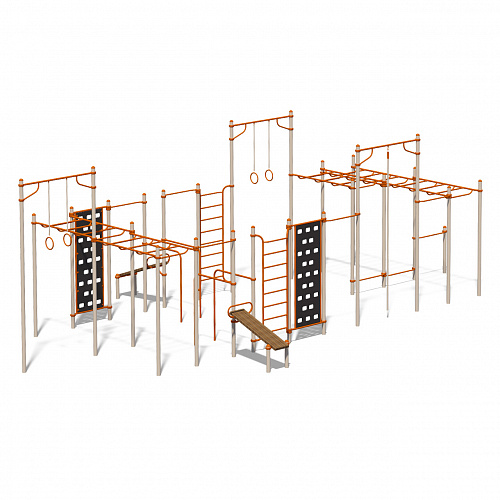 274 1002. Поліуританове покриття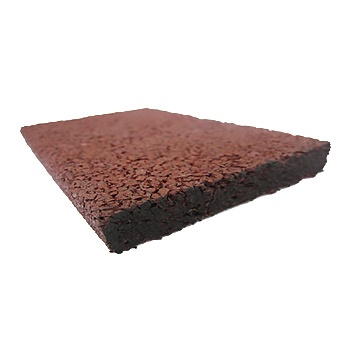 1 кв. м – 720Всього (179.85 кв. м) – 129 4923. Лавка парковая InterAtletika LP035-1,7 * 4шт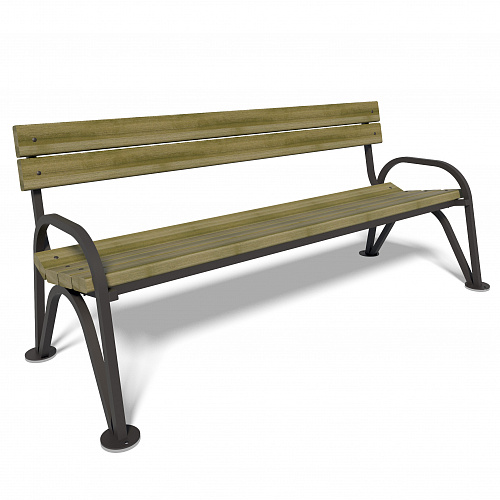 1 шт. – 47004 шт. - 188004. Дитяча лавка "Баранчик" InterAtletika S747 * 2 шт.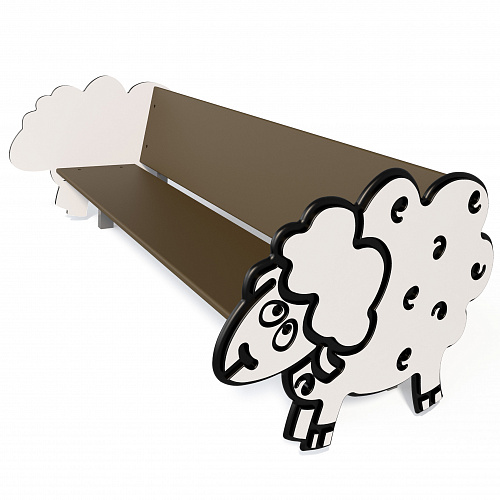 1 шт. – 47002 шт. - 94005. Урна InterAtletika S742 * 4 шт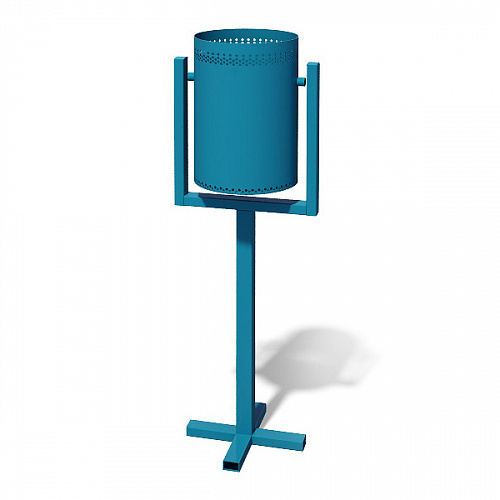 1 шт – 25404 шт – 10 1606. Доставка спортивного комплексу InterAtletika Воркаут S831.13170007. Монтаж спортивного комплексу InterAtletika Воркаут S831.13620008. Непередбачувані витрати (30%)156 286Усього677 238